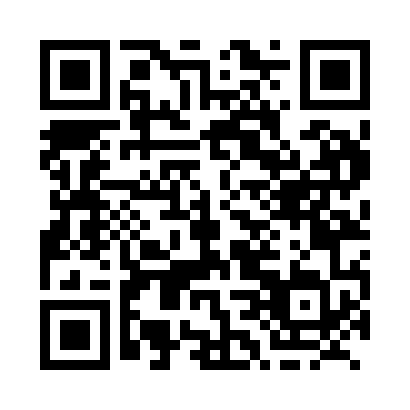 Prayer times for Royalties, Alberta, CanadaMon 1 Jul 2024 - Wed 31 Jul 2024High Latitude Method: Angle Based RulePrayer Calculation Method: Islamic Society of North AmericaAsar Calculation Method: HanafiPrayer times provided by https://www.salahtimes.comDateDayFajrSunriseDhuhrAsrMaghribIsha1Mon3:355:301:417:159:5211:462Tue3:365:301:417:159:5211:463Wed3:365:311:417:159:5111:464Thu3:375:321:427:149:5111:465Fri3:375:331:427:149:5011:466Sat3:385:341:427:149:5011:467Sun3:385:351:427:149:4911:458Mon3:395:351:427:149:4811:459Tue3:395:361:427:139:4811:4510Wed3:405:371:427:139:4711:4511Thu3:405:381:437:139:4611:4412Fri3:415:401:437:129:4511:4413Sat3:425:411:437:129:4511:4414Sun3:425:421:437:119:4411:4315Mon3:435:431:437:119:4311:4316Tue3:435:441:437:109:4211:4217Wed3:445:451:437:109:4111:4218Thu3:455:461:437:099:3911:4119Fri3:455:481:437:099:3811:4120Sat3:465:491:437:089:3711:4021Sun3:475:501:437:079:3611:4022Mon3:475:521:437:079:3511:3923Tue3:485:531:437:069:3311:3824Wed3:495:541:437:059:3211:3825Thu3:495:561:437:049:3111:3726Fri3:505:571:437:039:2911:3627Sat3:515:581:437:039:2811:3528Sun3:536:001:437:029:2611:3229Mon3:566:011:437:019:2511:2930Tue3:596:031:437:009:2311:2731Wed4:016:041:436:599:2211:24